Conferência Contagem Uma bandeira com a forma abaixo vai ser pintada utilizando duas das cores dadas. 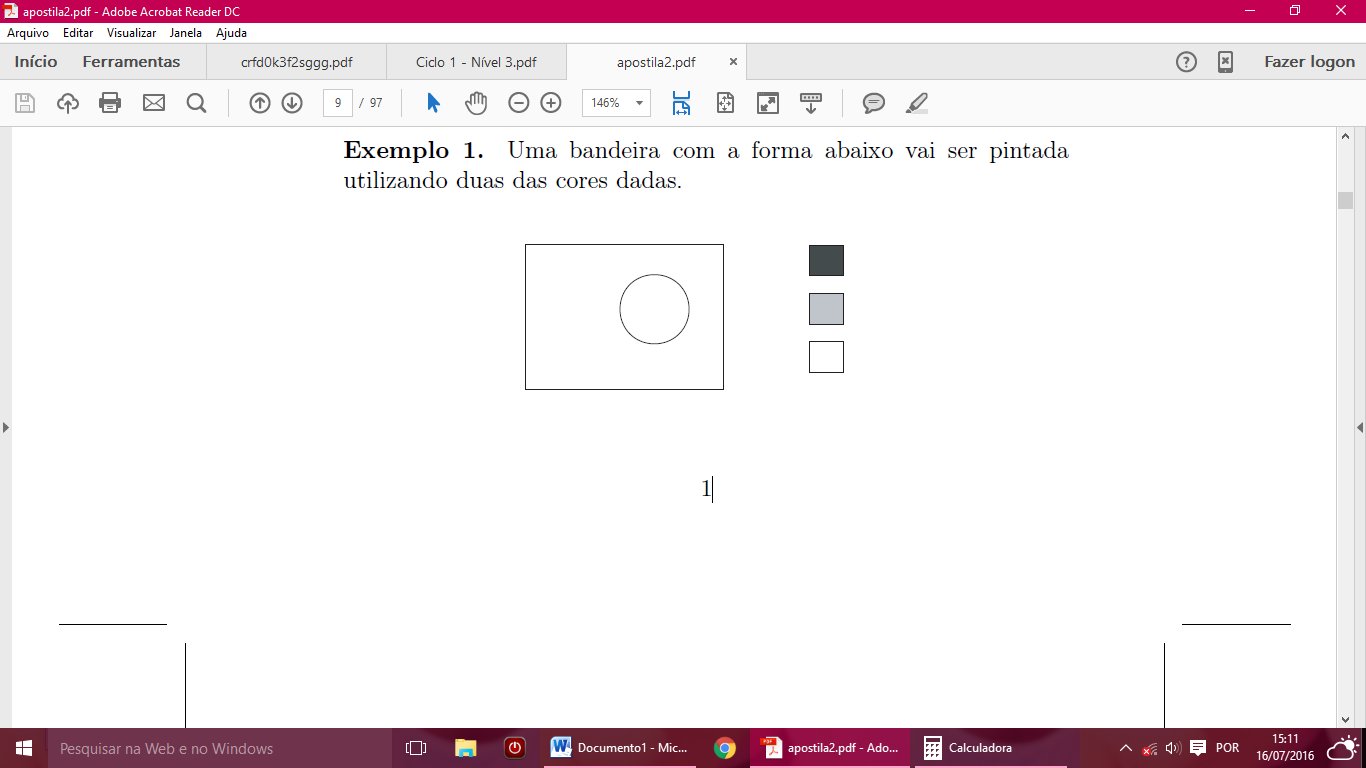 Quantas são as formas de pintar a bandeira a seguir utilizando 3 cores diferentes dentre 4 dadas? 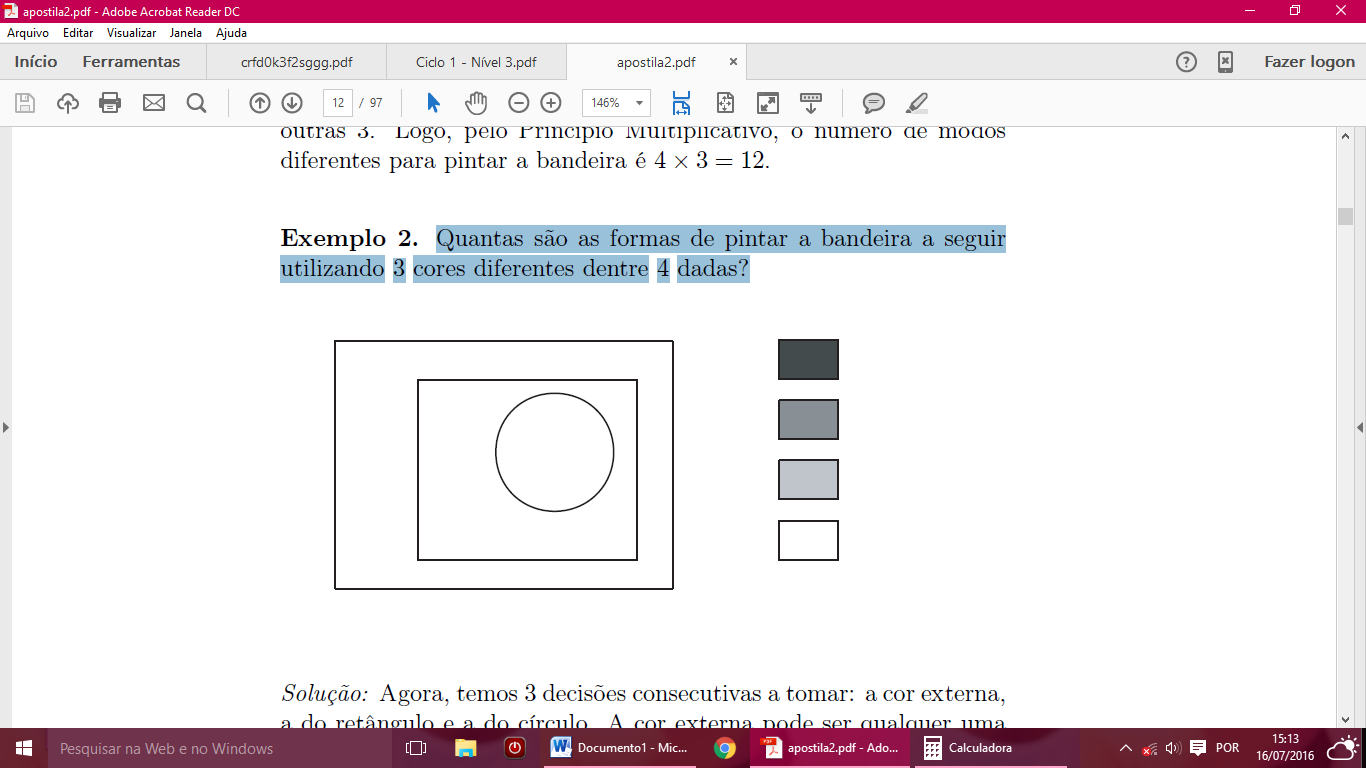 Para pintar a bandeira abaixo, há 4 cores disponíveis. De quantos modos ela pode ser pintada de modo que faixas adjacentes tenham cores distintas? 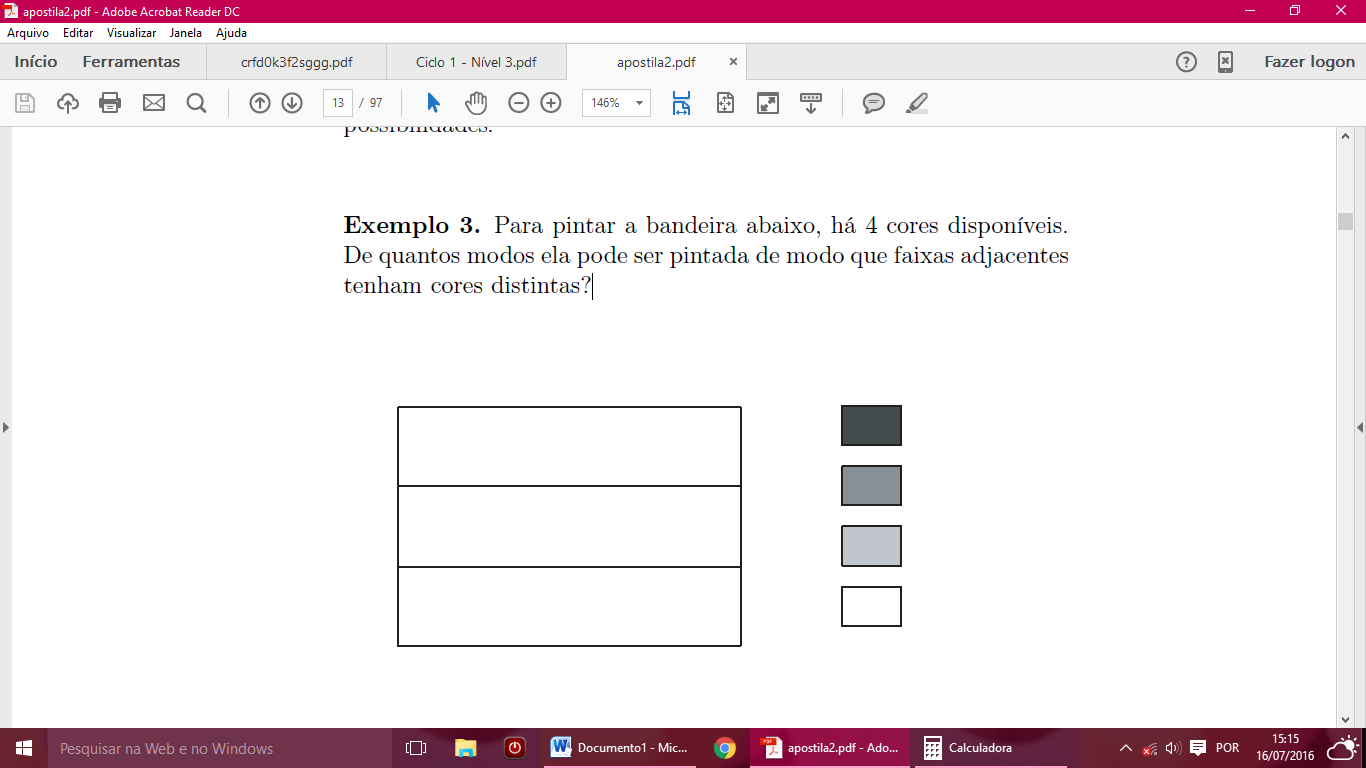 Quantos são os números de três algarismos distintos?Quantos são os números pares de três algarismos distintos?De quantos modos diferentes 6 pessoas podem ser colocadas em fila?De quantos modos podem-se escolher três dos jogadores de um time de futebol para representá-lo em uma cerimônia de premiação?Assim, podemos dizer que : Postura: Devemos sempre nos colocar no papel da pessoa que deve fazer a ação solicitada pelo problema e ver que decisões devemos tomar. Nas diversas situações dos Exemplos 1 a 3, nós nos colocamos no papel da pessoa que deveria colorir a bandeira; no Exemplo 4, colocamo-nos no papel da pessoa que deveria escrever o número.Divisão: Devemos, sempre que possível, dividir as decisões a serem tomadas em decisões mais simples, correspondentes às diversas etapas do processo de decisão. Colorir a bandeira foi dividido em colorir cada região; formar um número de três algarismos foi dividido em escolher cada um dos três algarismos. A ordem em que as decisões são tomadas pode ser extremamente importante para a simplicidade do processo de resolução.